Государственное профессиональное образовательное учреждение Ярославской области Мышкинский политехнический колледж                                                                                                 УТВЕРЖДАЮ: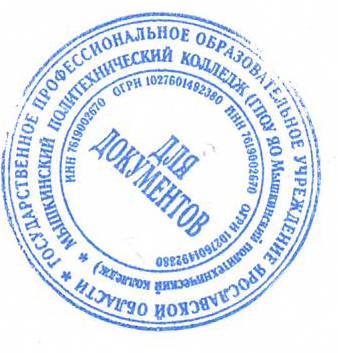 Директор ГПОУ ЯО Мышкинского политехнического колледжаТ.А.Кошелева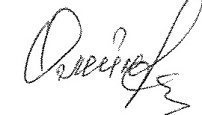 «30»  августа 2022г.                                                                                    Приказ№_____от______2022годаРАБОЧАЯ ПРОГРАММАосновной профессиональной образовательной программы среднего профессионального образования-программы подготовки специалистов среднего звена 35.02.016 Эксплуатация и ремонт сельскохозяйственной техники и оборудования«Техническая механика»Мышкин,2022г    Рабочая программа учебной дисциплины «Техническая механика» составлена на основе Федерального государственного образовательного стандарта (далее – ФГОС) по специальности 35.02.1б Эксплуатация и ремонт сельскохозяйственной техники и оборудованияСОДЕРЖАНИЕ1. паспорт ПРОГРАММЫ УЧЕБНОЙ ДИСЦИПЛИНЫ«Техническая механика»1.1. Область применения программы    Рабочая программа учебной дисциплины составлена в соответствии с ФГОС по специальности 35.02.16 Эксплуатация и ремонт сельскохозяйственной техники и оборудования     1.2. Место дисциплины в структуре основной профессиональной образовательной программы:    Дисциплина «Техническая механика» входит в профессиональный цикл общепрофессиональных  дисциплин.1.3. Цели и планируемые результаты освоения дисциплины:1.4. Количество часов на освоение программы дисциплины: максимальной учебной нагрузки обучающегося 112 часов, в том числе: обязательной аудиторной учебной нагрузки – 112 часов;2. СТРУКТУРА СОДЕРЖАНИЕ УЧЕБНОЙ ДИСЦИПЛИНЫ      2.1. Объем учебной дисциплины и виды учебной работы2.2. Тематический план и содержание учебной дисциплины «Техническая механика»Для характеристики уровня освоения учебного материала используются следующие обозначения:1 – ознакомительный (узнавание ранее изученных объектов, свойств); 2 – репродуктивный (выполнение деятельности по образцу, инструкции или под руководством)3 – продуктивный (планирование и самостоятельное выполнение деятельности, решение проблемных задач)условия реализации программы дисциплины3.1. Требования к минимальному материально-техническому обеспечению.Оборудование учебного кабинета: - посадочные места по количеству обучающихся;- рабочее место преподавателя;- комплект учебно-наглядных пособий «Техническая механика»;- макеты, модели.Технические средства обучения: -компьютер с лицензионным программным обеспечением;-мультимедиапроектор.3.2. Информационное обеспечение обучения      Перечень рекомендуемых учебных изданий, Интернет-ресурсов, дополнительной литературы:Основные источники: Олофинская В.П. Техническая механика. Курс лекций с вариантами практических и тестовых заданий - М.: Инфра-М; Форум, 2011. 352 с.Мовнин М.С., Основы технической механики - СПб; Политехника, 2011. 286 с.Эрдеди А.А. Эрдеди Н.А. Теоретическая механика. Сопротивление материалов.- Р-н-Д; Феникс, 2010. 320 с.Вереина Л.И.,Краснов М.М. Техническая механика: Учебник для студ. учреждений сред. проф. jбразования .- М; Академия, 2010. 288 с.Мархель И.И. Детали машин - М.: Форум, 2011. 335 с.Дополнительные источники: http://www.teoretmeh.ru/http://www.detalmach.ru/http://mysopromat.ru/http://www.soprotmat.ru/Шинкаренко А.А., Киреева А.И. Сопротивление материалов - Р-н-Д.: Феникс, 2009. 264 с.Контроль и оценка результатов освоения Дисциплины       Контроль и оценка результатов освоения дисциплины осуществляется преподавателем в процессе проведения практических занятий и лабораторных работ, тестирования, а также выполнения обучающимися индивидуальных заданий, проектов, исследований.Оценка индивидуальных образовательных достижений по результатам текущего контроля и промежуточной аттестации проводится в соответствии с универсальной шкалой (таблицей).СОДЕРЖАНИЕстр.ПАСПОРТ РАБОЧЕЙ ПРОГРАММЫ УЧЕБНОЙ ДИСЦИПЛИНЫ4СТРУКТУРА И СОДЕРЖАНИЕ УЧЕБНОЙ ДИСЦИПЛИНЫ6      3.УСЛОВИЯ РЕАЛИЗАЦИИ ПРОГРАММЫ УЧЕБНОЙ ДИСЦИПЛИНЫ8КОНТРОЛЬ И ОЦЕНКА РЕЗУЛЬТАТОВ ОСВОЕНИЯ УЧЕБНОЙ ДИСЦИПЛИНЫ9КодПК,ОКУменияЗнанияПК 1.1-1.6ПК 2.1-2.5ПК 3.1,3.2      3.4-3.8ОК 01ОК 02Производить расчеты на прочность при растяжении и сжатии, срезе и смятии, кручении и изгибе; выбирать рациональные формы поперечных сечений; производить расчеты зубчатых и червячных передач, передачи «винт-гайка», шпоночных соединений на контактную прочность; производить проектировочный и проверочный расчеты валов; производить подбор и расчет подшипников каченияОсновные понятия и аксиомы теоретической механики, условия равновесия системы сходящихся сил и системы произвольно расположенных сил , методики решения задач по теоретической механике, сопротивлению материалов, методику проведения прочностных расчетов деталей машин; основы конструирования деталей и сборочных единицВид учебной работыОбъем часовМаксимальная учебная нагрузка (всего)112Обязательная аудиторная учебная нагрузка (всего) 112в том числе:     практические занятия40Итоговая аттестация в форме                                                                                        экзаменаИтоговая аттестация в форме                                                                                        экзаменаНаименование разделов и темСодержание учебного материалаОбъем часовУровень освоения1234ВведениеСодержание технической механики, ее роль и значение в технике. 2Раздел 1.  Теоретическая механикаРаздел 1.  Теоретическая механикаТема 1.1. Основные понятия и аксиомы статикиСодержание учебного материалаМатериальная точка. Сила. Система сил. Равнодействующая сила. Аксиомы статики. Свободное и несвободное тело. Связи и их реакции.22Тема 1.2. Плоская система силСодержание учебного материалаСходящаяся система сил. Геометрическое и аналитическое определение равнодействующей силы. Условие и уравнение равновесияПара сил. Момент силы относительно точки. Приведение силы к точке.Приведение плоской системы сил к центру. Условия равновесия. Виды уравнений равновесия плоской произвольной системы сил.Балочные системы. Классификация нагрузок и опор.  Трение.42Тема 1.2. Плоская система силПрактическая работаОпределение равнодействующей плоской системы сходящихся силОпределение реакций балок.2Тема 1.3. Пространственная система силСодержание учебного материалаПространственная система сходящихся сил. Уравнения равновесия. Пространственная система произвольно расположенных сил.42Тема 1.4. Центр тяжестиСодержание учебного материалаЦентр тяжести простых геометрических фигур.Центр тяжести стандартных прокатных профилей.22Тема 1.4. Центр тяжестиПрактическая работаОпределение центра тяжести плоской фигуры практическим и аналитическим способами4Тема 1.5. Основные понятия кинематикиСодержание учебного материалаВиды движения. Скорость, ускорение, траектория, путь. 22Тема 1.6.        Кинематика точкиСодержание учебного материалаСпособы задания движения точки. Ускорение полное, нормальное, касательное. Сложное движение точки.42Тема 1.7. Сложное движение твердого тела.       Содержание учебного материалаПлоскопараллельное движение. Мгновенный центр скоростей. 22Тема 1.8.   Основные понятия динамикиСодержание учебного материалаСила инерции. Аксиомы динамики. Основной закон динамики22Тема 1.9. Динамика материальной точкиСодержание учебного материалаПринцип Даламбера. Метод кинетостатики22Тема 1.9. Динамика материальной точкиПрактическое занятиеРешение задач с применением принципа Даламбера.4Тема 1.10. Работа и мощностьСодержание учебного материалаРабота постоянной силы при прямолинейном перемещении. Работа равнодействующей силы. Работа и мощность при вращательном движении.  КПД.22Тема 1.11.  Общие теоремы динамикиСодержание учебного материалаТеоремы динамики для материальной точки.22Раздел 2. Сопротивление материаловРаздел 2. Сопротивление материаловТема 2.1. Основные положенияСодержание учебного материалаОсновные задачи курса «Сопротивление материалов». Деформации упругие и пластические. Основные гипотезы и допущения. Классификация нагрузок и элементов конструкции. Силы внешние и внутренние. Метод сечений. Напряжение полное, нормальное, касательное.42Тема 2.2. Растяжение и сжатиеСодержание учебного материалаХарактеристика деформации. Эпюры продольных сил. Нормальное напряжение. Эпюры нормальных напряжений. Продольные и поперечные деформации. Закон Гука. Испытания материалов на растяжение и сжатие при статическом нагружении. Напряжения предельные, допускаемые и расчетные. Расчеты на прочность.42Тема 2.2. Растяжение и сжатиеПрактическое занятиеОпределение нормальных сил, напряжений, перемещений и построение эпюр.4Тема 2.3. Срез и смятиеСодержание учебного материалаСрез, основные расчетные предпосылки, расчетные формулы, условие прочности. Смятие.  Допускаемые напряжения. Условие  прочности.22Тема 2.4. Геометрические характеристики плоских сечений.Содержание учебного материалаСтатические моменты плоских сечений. Главные оси и главные центральные моменты инерции. Осевые и полярные моменты инерции сечений.2Тема 2.4. Геометрические характеристики плоских сечений.Практическое занятиеРешение задач на определение главных моментов инерции простых и сложных фигур4Тема 2.5. КручениеСодержание учебного материалаЧистый сдвиг. Закон Гука при сдвиге. Модуль сдвига. Внутренние силовые факторы при кручении. Эпюры крутящих моментов. Кручение бруса круглого поперечного сечения. Основные гипотезы. Напряжения в поперечном сечении. Угол закручивания. Условие  прочности.42Тема 2.5. КручениеПрактическое занятиеРешение задач на определение крутящего момента, требуемого диаметра вала и напряжений2Тема 2.6. Изгиб Содержание учебного материалаИзгиб, основные понятия и определения. Классификация видов изгиба. Внутренние силовые факторы, правила построения эпюр.Эпюры поперечных сил и изгибающих моментов. Нормальные напряжения при изгибе. Условие прочности. Рациональная форма поперечных сечений балок.42Тема 2.6. Изгиб Практическое занятие Расчет на прочность при изгибе.Построение эпюр поперечных сил и изгибающих моментов.6Тема 2.7. Сопротивление усталости. прочность при динамических нагрузках Содержание учебного материалаЦиклы напряжений. Усталостное разрушение, его причины и характер. Кривая усталости, предел выносливости. Понятие о динамических нагрузках. Силы инерции при расчете на прочность. Динамическое напряжение, динамический коэффициент.42Тема 2.8. Устойчивость сжатых стержнейСодержание учебного материалаКритическая сила, критическое напряжение, гибкость. Формула Эйлера. Формула Ясинского. Категории стержней в зависимости от гибкости. 22Раздел 3. Детали машинРаздел 3. Детали машинТема 3.1. Основные понятия и определенияСодержание учебного материалаЦель и задачи курса «Детали машин». Машины и механизмы. Современные направления в развитии машиностроения. Основные задачи научно-технического прогресса в машиностроении. Требования, предъявляемые к машинам и их деталям. 22Тема 3.2. Соединения деталей. Разъемные и неразъемные соединения Содержание учебного материалаОбщие сведения о соединениях, достоинства, недостатки, область применения. Неразъемные и разъемные соединения, их достоинства и недостатки. Сварные соединения. Заклепочные соединения. Клеевые соединения. Соединения с натягом. Резьбовые соединения. Классификация резьб, основные геометрические параметры резьбы. Шпоночные и шлицевые соединения. Назначение, достоинства и недостатки, область применения. Классификация, сравнительная оценка. 42Тема 3.2. Соединения деталей. Разъемные и неразъемные соединения Практическое занятиеПроектирование и конструирование неразъемных и разъемных соединений. Расчеты на прочность.8Тема 3.3. Механические передачиСодержание учебного материалаКлассификация передач. Фрикционные передачи.Зубчатые передачи.Ременная и цепная передачи. Проектирование и конструирование механических передач.22Тема 3.3. Механические передачиПрактическая работаИзучение устройства механических передач.2Тема 3.4. Валы и оси, опоры Содержание учебного материалаВалы и оси, их виды, назначение, конструкция, материал.Опоры, классификация, конструкции, область применения, условные обозначения, достоинства и недостатки. Проектирование и конструирование валов, осей и опор.42Тема 3.5. МуфтыСодержание учебного материалаУстройство и принцип действия основных типов муфт. Методика подбора муфт и их расчет. Проектирование и конструирование муфт.42Тема 3.5. МуфтыПрактическая работаИзучение конструкций муфт.Подбор муфт и расчет их рабочих элементов.4Тема 3.5. МуфтыПрактическая работаИзучение конструкций муфт.Подбор муфт и расчет их рабочих элементов.4Всего:   Всего:   112Результаты обучения(освоенные умения, усвоенные знания)Формы и методы контроля и оценки результатов обучения Умения:Умения:- производить расчет на растяжение и сжатие на срез, смятие, кручение и изгиб;- выбирать детали и узлы на основе анализа их свойств для конкретного применения;Экспертная оценка на практических  занятиях Знания: Знания:  -основные понятия и аксиомы теоретической механики, законы равновесия и перемещения тел;- методики выполнения основных расчетов по теоретической механике, сопротивлению материалов и деталям машин;- основы проектирования деталей и сборочных единиц;- основы конструирования.Тестирование Устный и письменный опросРеферат Презентации Процент результативности (правильных ответов)Качественная оценка индивидуальных образовательных достиженийКачественная оценка индивидуальных образовательных достиженийПроцент результативности (правильных ответов)балл (отметка)вербальный аналог90÷1005отлично80÷894хорошо70÷793удовлетворительноменее 702неудовлетворительно